ПУБЛИКАЦИИГод изданияТема публикацииНазвание изданияИздательство изданияИздательство изданияФото издания2011 «Как у Маши во дворе» (театр игрушек для малышей)Сайт электронного СМИ «Педсовет/Pedsovet.orq»Сайт электронного СМИ «Педсовет/Pedsovet.orq»Сайт электронного СМИ «Педсовет/Pedsovet.orq»Сайт электронного СМИ «Педсовет/Pedsovet.orq»2011«Непослушная Даша» (инсценировка для детей старшего дошкольного возраста»Вселенная Учитель,С.87-90Москва: «Образ Центр»Москва: «Образ Центр»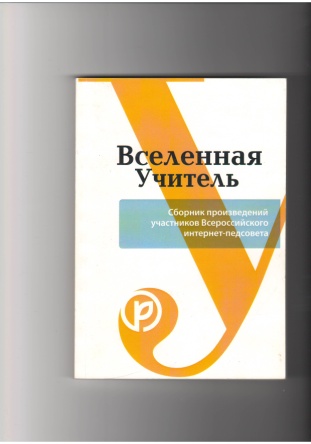 2011 «Огневушка-поскакушка» (кукольный спектакль)Сайт электронного СМИ «Педсовет/Pedsovet.orq»Сайт электронного СМИ «Педсовет/Pedsovet.orq»Сайт электронного СМИ «Педсовет/Pedsovet.orq»Сайт электронного СМИ «Педсовет/Pedsovet.orq»2012«День Земли» (театрализованное представление для старших дошкольников)1001 идея интересного занятия с детьми», С.19-23Москва: «Образ Центр»Москва: «Образ Центр»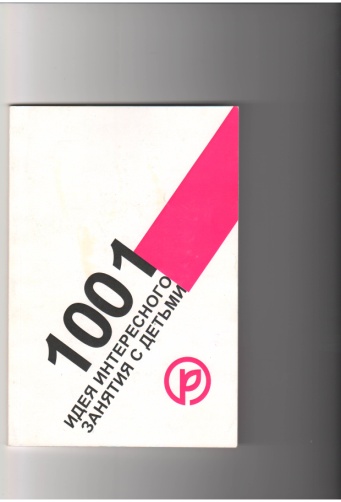 2013«Кто такие гонзики?»Музыкальная палитра, №8.С.33СПб: ООО «Редакция журнала «Музыкальная палитра»СПб: ООО «Редакция журнала «Музыкальная палитра»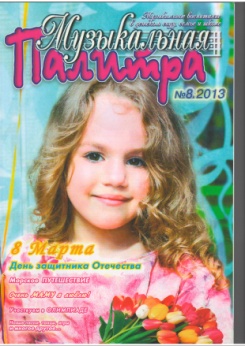 2014«Кладовая здоровья» (инсценировка к дню пожилого человека)Международный образовательный портал MAAM.RUМеждународный образовательный портал MAAM.RUМеждународный образовательный портал MAAM.RUМеждународный образовательный портал MAAM.RU2014«Новоселье» (кукольный спектакль)Международный образовательный портал MAAM.RUМеждународный образовательный портал MAAM.RUМеждународный образовательный портал MAAM.RUМеждународный образовательный портал MAAM.RU2014Трансляция в эфире радио России интервью о деятельности музея «Забава» (выпуск к дню дошкольного работника)Трансляция в эфире радио России интервью о деятельности музея «Забава» (выпуск к дню дошкольного работника)Трансляция в эфире радио России интервью о деятельности музея «Забава» (выпуск к дню дошкольного работника)Трансляция в эфире радио России интервью о деятельности музея «Забава» (выпуск к дню дошкольного работника)Трансляция в эфире радио России интервью о деятельности музея «Забава» (выпуск к дню дошкольного работника)2015«Капельки дождя» (речевая игра)Сайт «О дожде»www.odogde.ru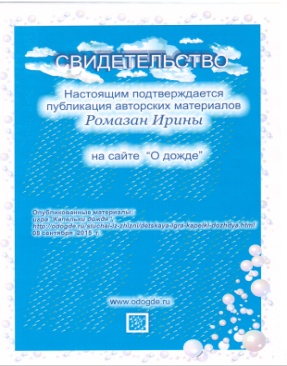 2016«Муха Надоеда» (инсценировка для старших дошкольников)Воспитатель ДОУ, №3.С.90-94«ТЦ Сфера»«ТЦ Сфера»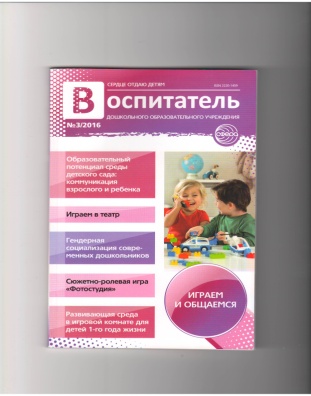 2016«В гостях у лесных жителей» (осеннее развлечение)Музыкальная палитра, №5.С.7СПб: ООО «Редакция журнала «Музыкальная палитра»СПб: ООО «Редакция журнала «Музыкальная палитра»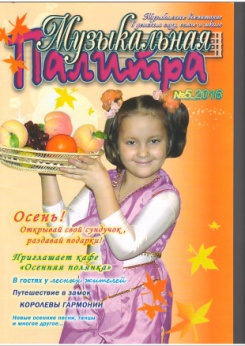 